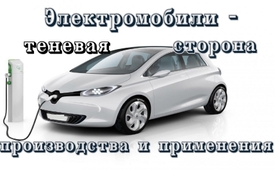 Электромобили - теневая сторона производства и применения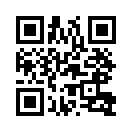 Электромобили и стремительное  усовершенствование велосипедов, оборудованных аккумуляторами, часто ставятся на равные позиции с нашими  представлениями о чистой энергии и о транспортных средствах без вредных выхлопных газов. Однако, при более внимательном ознакомлении  с этой темой оказывается, что электромобили не так  экологичны  и гуманны, как нам преподносят.Электромобили и стремительное  усовершенствование велосипедов, оборудованных аккумуляторами, часто ставятся на равные позиции с нашими  представлениями о чистой энергии и о транспортных средствах без вредных выхлопных газов. 
Тем не менее, электромобили имеют некоторые не взятые в расчёт теневые стороны. 
Для производства батарей необходимы два вида сырья: кобальт, в основном поступающий из конголезских рудников, и литий, главным образом добываемый в чрезвычайно засушливых регионах Южной Америки. Поскольку для производства лития требуется большое количество воды, то это создаёт угрозу для существования многих людей, для которых вода является основой для сельского хозяйства и животноводства. Кобальт добывают в шахтах без опор, где постоянно существует опасность обрушения. Работники, включая детей, работают голыми руками и без защитных масок, вдыхают кобальтовую пыль, которая вызывает опасные для жизни заболевания лёгких. Наконец, существует ещё и проблема утилизации. В настоящее время в Европе утилизируются всего лишь 5% всех батарей. Не утилизированные батареи представляют собой большую опасность, поскольку может произойти  утечка токсичных газов и жидкости. 
Итак, при более внимательном ознакомлении  с этой темой оказывается, что электромобили не так  экологичны  и гуманны, как нам преподносят.от jl.Источники:https://www.letemps.ch/economie/lithium-cobalt-producteurs-doivent-faire-face-leurs-responsabilites
https://e-rse.net/batteries-voitures-electriques-impact-environnement-27293/#gs.k2Odzx8
https://www.agoravox.fr/tribune-libre/article/la-pollution-des-batteries-au-190131
http://graindesel-com.over-blog.com/2017/02/le-scandale-des-enfants-du-cobalt.htmlМожет быть вас тоже интересует:---Kla.TV – Другие новости ... свободные – независимые – без цензуры ...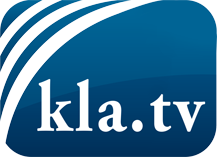 О чем СМИ не должны молчать ...Мало слышанное от народа, для народа...регулярные новости на www.kla.tv/ruОставайтесь с нами!Бесплатную рассылку новостей по электронной почте
Вы можете получить по ссылке www.kla.tv/abo-ruИнструкция по безопасности:Несогласные голоса, к сожалению, все снова подвергаются цензуре и подавлению. До тех пор, пока мы не будем сообщать в соответствии с интересами и идеологией системной прессы, мы всегда должны ожидать, что будут искать предлоги, чтобы заблокировать или навредить Kla.TV.Поэтому объединитесь сегодня в сеть независимо от интернета!
Нажмите здесь: www.kla.tv/vernetzung&lang=ruЛицензия:    Creative Commons License с указанием названия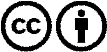 Распространение и переработка желательно с указанием названия! При этом материал не может быть представлен вне контекста. Учреждения, финансируемые за счет государственных средств, не могут пользоваться ими без консультации. Нарушения могут преследоваться по закону.